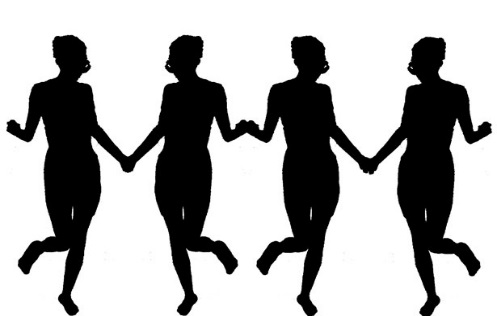 From Xavier UniversityPrayers for Women's HistoryLet us pray
We remember that March is Women's History Month.
Thank you for all the cherished women in our lives and in our histories: mothers, sisters, friends and neighbors.
God, may women across the globe continue to be empowered, knowing the love you offer.- Written by SojournersA Prayer for Women Leaders Around the WorldPraise to you, women leaders of the seven continents, for your many works of justice.
Praise to you, women leaders of Asia, for confronting trafficking of women.
Praise to you, women leaders of Africa, for raising your voices to stop AIDS.
Praise to you, women leaders of Europe, for your peacekeeping.
Praise to you, women leaders of North America, for confronting economic inequities and racism.
Praise to you, women leaders of South America, for struggling against U.S. domination of your land.
Praise to you, women leaders in Antarctica, for your scientific research.
Praise to you, women leaders of Australia, for supporting indigenous cultures.- Diann NeuA Prayer for the Women Through the AgesSpirit of renewal, God of many names, and one transforming and abundant love, we turn this month, in our nation's life, to reflect on the stories, the heritage and the struggles of the women through out the ages. We seek to learn from all those voices that have been left unheard. May we pause before the silences of the ages, find who has been left out, and craft new ways of inclusion for every week, and every month. May this spiritual practice, bring out the voices of all those struggling, all those left apart. May we let go of our assumptions and cold comforts, of what is the normal to live by, unless it be a standard that is rooted in compassion, in inclusivity, in diversity. May this month of reflection teach us to search for those stories that are different from our own. Mother of possibility , in the finding, may we come to know ourselves changed. Renewed where we are dry, Hopeful where we are lost, and open where we are shut.- Rev. Jude GeigerPrayer for Women’s History MonthBy revjudegeigerSpirit of Renewal, God of Many Names, and One Transforming and Abundant Love,We turn this month, in our nation’s life, to reflect on the stories,The heritage,and the struggles,of women throughout the ages.We seek to learn from all those voices that have been left unheard.May we pause before the silences of the ages,Find who has been left out,And craft new ways of inclusion,For every week, and every month.May this spiritual practice,Bring out the voices of all those struggling,All those left apart.May we let go of our assumptions and cold comforts,Of what is the normal – to live by,Unless it be a standard that is rooted in compassion,In inclusivity,In diversity.May this month of reflection teach us to searchfor those stories that are different from our own.Mother of Possibilities,In the finding,May we come to know ourselves changed.Renewed were we are dry,Hopeful where we are lost,And open where we are shut.